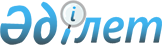 Об установлении ограничительных мероприятий в селе Право усть-Калжыр Калжырского сельского округа Курчумского района
					
			Утративший силу
			
			
		
					Решение акима Калжырского сельского округа Курчумского района Восточно-Казахстанской области от 30 мая 2014 года № 1. Зарегистрировано Департаментом юстиции Восточно-Казахстанской области 10 июня 2014 года № 3374. Утратило силу - распоряжением акима Калжырского сельского округа Курчумского района Восточно-Казахстанской области от 3 ноября 2014 года № 2      Сноска. Утратило силу - распоряжением акима Калжырского сельского округа Курчумского района Восточно-Казахстанской области от 03.11.2014 № 2

      Примечание РЦПИ.

      В тексте документа сохранена пунктуация и орфография оригинала.

      В соответствии с пунктом 2 статьи 35 Закона Республики Казахстан от 23 января 2001 года "О местном государственном управлении и самоуправлении в Республике Казахстан" и подпунктом 7) статьи 10-1 Закона Республики Казахстан от 10 июля 2002 года "О ветеринарии", на основании представления главного государственного ветеринарно-санитарного инспектора Курчумского района № 323 от 18 апреля 2014 года, аким Калжырского сельского округа РЕШИЛ:

      1. Установить ограничительные мероприятия в селе Право усть-Калжыр Калжырского сельского округа Курчумского района в связи с возникновением заболевания бруцеллеза среди мелкого рогатого скота.

      2. Поручить главному специалисту – ветеринару аппарата акима Калжырского сельского округа Б. Темирханову организовать и провести соответствующие мероприятия, вытекающие из данного решения.

      3. Контроль за исполнением настоящего решения оставляю за собой.

      4. Решение вводится в действие по истечении десяти календарных дней после дня его первого официального опубликования.


					© 2012. РГП на ПХВ «Институт законодательства и правовой информации Республики Казахстан» Министерства юстиции Республики Казахстан
				
      Аким Калжырского сельского округа

Э. Кошкинчинов
